Secretaria da Agricultura, Pecuária e Desenvolvimento RuralDepartamento de Defesa Agropecuária Divisão de Controle e Informações Sanitárias Seção de Epidemiologia e EstatísticaInformativo Semanal de Vigilância – Notificações 2019 Semana Epidemiológica 16. Todas as Supervisões Regionais InformaramOcorrências Atendidas pelo SVO-RS. 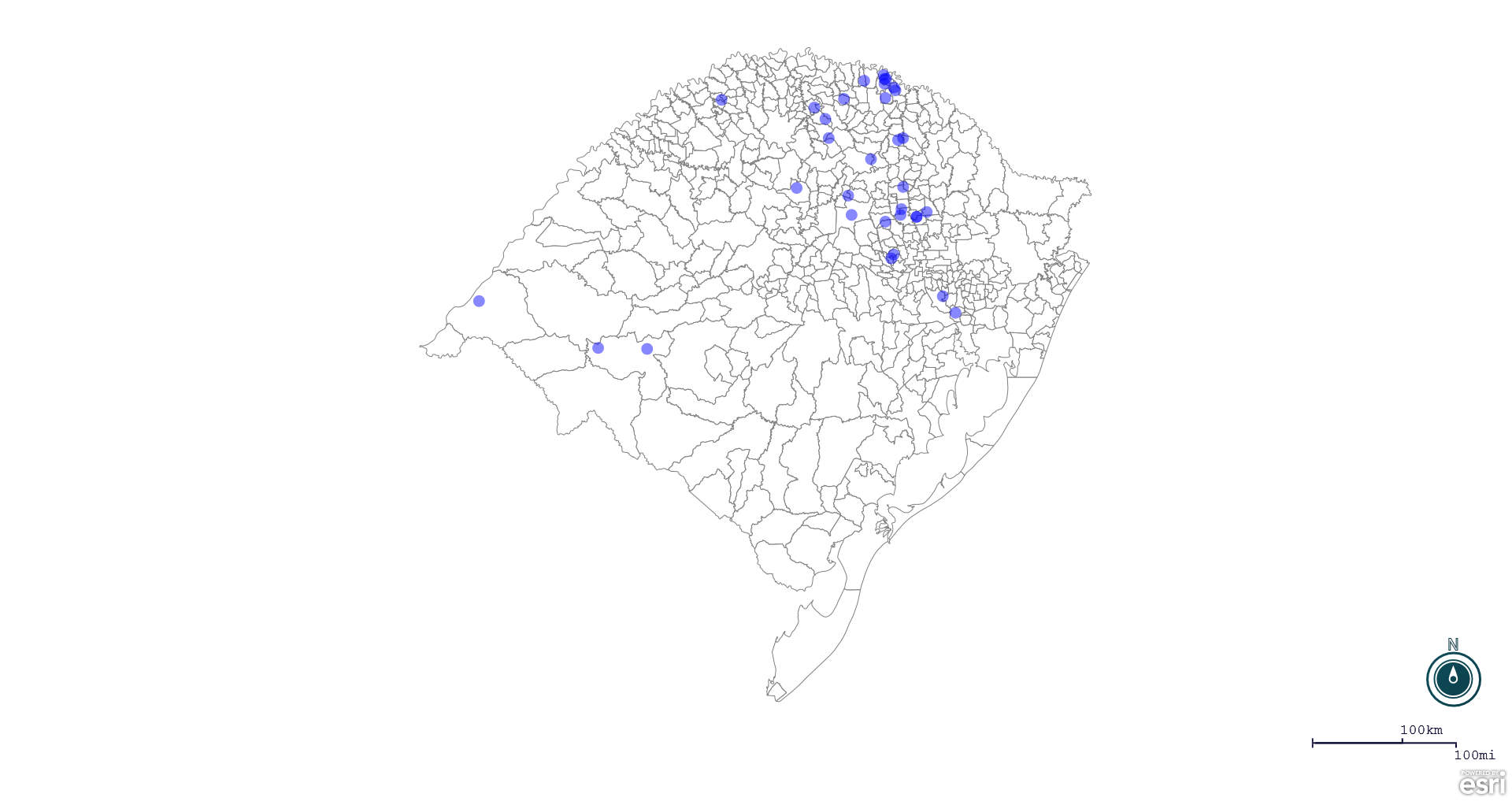 Seção de Epidemiologia e Estatística. Seção de Epidemiologia e Estatística-SEE email para contato: epidemiologia@agricultura.rs.gov.br Line Município Unidade regional Código IBGE N° do FORM IN Principal espécie afetada Diagnóstico presuntivo Data da investigação Diagnóstico conclusivo 14. Foi criado cadastro no SIVCONT? Solicitada Retificação? Nome do Veterinário 1 Constantina Passo Fundo 4305801 0045 Suínos Peritonite 10/04/2019 Peritonite Sim Não DANIEL LORINI 2 Nova Candelária Santa Rosa 4313011 0056 Suínos Refugagem 04/04/2019 Refugagem Sim Não FERNANDO JAIR KARVACKI REMPEL 3 Passo Fundo Passo Fundo 4314100 0026 Bovinos Brucelose 02/04/2019 Brucelose Não Não ANA PAULA BURIN FRUET 4 Quaraí Uruguaiana 4315305 0063 Ovinos Sarna Ovina 26/03/2019 Sarna Ovina Não Não DIEGO MOREIRA DE AZEREDO 5 Mariano Moro Erechim 4312005 0022 Suínos Síndrome Vesicular 09/04/2019 Negativo FA e EV Sim Não MARINA DE MATTOS FERRASSO 6 Severiano de Almeida Erechim 4320602 0030 Suínos Síndrome Vesicular 10/04/2019 Negativo FA e EV Sim Não MARINA DE MATTOS FERRASSO 7 São Domingos do Sul Passo Fundo 4318051 0031 Bovinos Brucelose 11/04/2019 Brucelose Não Não THIAGO MOTTER ALBERTI 8 Guaporé Estrela 4309407 0048 Suínos Síndrome nervosa 10/04/2019 Pendente - Aguardando Lab. Sim Não KLEITON ADOLFO PAN 9 Tapejara Passo Fundo 4320909 0053 Galinhas Onfalite 03/04/2019 Onfalite Sim Não EDISON PELLIZZARO 10 Gaurama Erechim 4308706 0022 Suínos Lesões Traumáticas 12/04/2019 Lesões Traumáticas Sim Não JULIANA ACHIETA SPANHOLI 11 Rondinha Passo Fundo 4316204 0017 Bovinos Tuberculose 26/03/2019 Tuberculose Não Sim LOURIVAL BORTOLOTTO DE CAMARGO 12 Tio Hugo Soledade 4321469 0003 Bovinos Síndrome nervosa 08/04/2019 Pendente - Aguardando Lab. Sim Sim ISADORA MAINIERI DE OLIVEIRA CORREA 13 Ilópolis Estrela 4310306 0007 Galinhas Colibacilose 29/03/2019 Colibacilose Sim Sim ISADORA MAINIERI DE OLIVEIRA CORREA 14 Barra do Rio Azul Erechim 4301925 0023 Suínos Síndrome Vesicular 05/04/2019 Negativo FA e EV Sim Sim ANDREIA DE OLIVEIRA BECKER 15 Vista Alegre do Prata Caxias do Sul 4323606 0071 Suínos Lesões Traumáticas 09/04/2019 Lesões Traumáticas Sim Sim ADRIANE MARTINI STRAPASSÃO 16 Nova Bréscia Estrela 4313003 0033 Suínos Síndrome nervosa 10/04/2019 Meningite Sim Sim LUCAS OBERHERR 17 Arroio do Tigre Rio Pardo 4301206 0004 Bovinos Tuberculose 20/03/2019 Tuberculose Não Sim PABLO FAGUNDES ATAIDE 18 Nova Santa Rita Porto Alegre 4313375 0021 Equinos Mormo 08/04/2019 Pendente - Aguardando Encerramento Não Sim VALQUIRIA DA ROCHA MOREIRA 19 Nova Prata Caxias do Sul 4313300 0029 Suínos Lesões Traumáticas 27/03/2019 Lesões Traumáticas Sim Sim BRUNO DALL'AGNOL 20 Vista Alegre do Prata Caxias do Sul 4323606 0072 Suínos Lesões Traumáticas 09/04/2019 Lesões Traumáticas Sim Sim ADRIANE MARTINI STRAPASSÃO 21 Severiano de Almeida Erechim 4320602 0032 Suínos Lesões Traumáticas 10/04/2019 Lesões Traumáticas Sim Sim MARINA DE MATTOS FERRASSO 22 Severiano de Almeida Erechim 4320602 0031 Suínos Lesões Traumáticas 10/04/2019 Lesões Traumáticas Sim Sim MARINA DE MATTOS FERRASSO 23 Tapejara Passo Fundo 4320909 0054 Galinhas Refugagem 03/04/2019 Refugagem Sim Sim EDISON PELLIZZARO 24 Viadutos Erechim 4322905 0024 Suínos Síndrome Vesicular 09/04/2019 Pendente - Aguardando Lab. Sim Sim MICHELE TAINÁ DERKS MAROSO 25 Viadutos Erechim 4322905 0025 Suínos Lesões Traumáticas 11/04/2019 Lesões Traumáticas Sim Sim JULIANA ACHIETA SPANHOLI 26 Soledade Soledade 4320080 0021 Galinhas Botulismo 22/03/2019 Botulismo Sim Sim ISADORA MAINIERI DE OLIVEIRA CORREA 27 Pontão Passo Fundo 4314779 0015 Bovinos Tuberculose 11/04/2019 Tuberculose Não Sim ANA PAULA BURIN FRUET 28 Rosário do Sul Alegrete 4316402 0025 Bovinos Miíase 08/04/2019 Miíase Não Sim KARIN LUCIANNE MONTI DE VASCONCELLOS SILVA 29 Cruzaltense Erechim 4306130 0009 Bovinos Tuberculose 15/04/2019 Tuberculose Não Sim LUCIANA DE ARAUJO BORBA 30 Uruguaiana Uruguaiana 4322400 0034 Equinos Anemia Infecciosa Equina 08/04/2019 Anemia Infecciosa Equina Sim Sim GRAZIELLE VIEIRA CRISTOFARI 31 Guaporé Estrela 4309407 0049 Galinhas Refugagem 12/04/2019 Refugagem Sim Não MATIAS TIECHER 32 Ibirubá Cruz Alta 4310009 0019 Bovinos Síndrome nervosa 11/04/2019 Pendente - Aguardando Lab. Sim Não KETTY CRISTINA MAZZUTTI 33 Montenegro Estrela 4312401 0096 Equinos Anemia Infecciosa Equina 08/04/2019 Anemia Infecciosa Equina Sim Não RAFAEL SILVA ALVES 